Aanmeldingsformulier kennismakingslessen Lyceum ElstNaam basisschool		:Naam leerkracht groep 7/8	:	Uw telefoonnummer		:	Uw emailadres			: Aantal leerlingen 		:
Kennismakingslessen op	0    dinsdag 6 februari 2018  13.30 – 15.30 uurwoensdag 7 februari 2018 13.30 – 15.30 uur0    donderdag 8 februari 2018  13.30 – 15.30 uur		   Het ingevulde formulier kunt u mailen naar kennismaking@lyceumelst.nl U ontvangt een bevestiging van deze aanmelding. Aanmeldingsformulier kennismakingslessen 2018 basisscholen 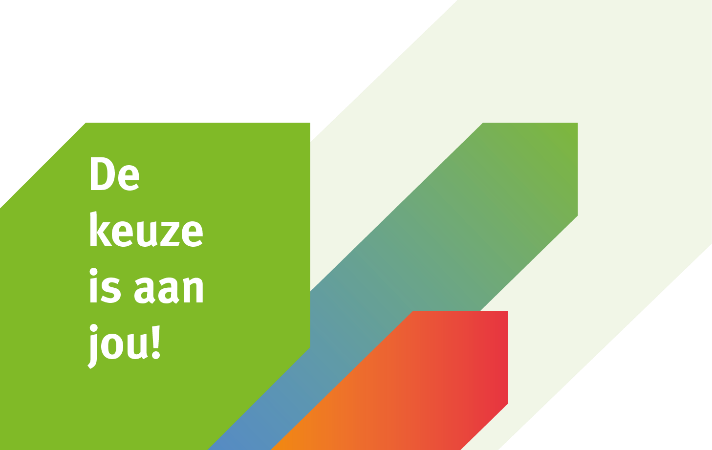 